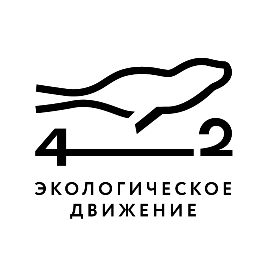 Экологическое Движение 42Мобильный телефон: 8 (952) 304-56-63                               Электронная почта: ecomov42@gmail.com  	Сайт: eco42.org ПОЛОЖЕНИЕо проведении конкурса исследований прибрежных территорий «Экологическая лаборатория» среди школ Общие положенияНастоящее положение определяет порядок организации и проведения конкурса исследований прибрежных территорий «Экологическая лаборатория» (далее – Конкурс), условия участия в нем.Организатор Конкурса — Экологическое Движение 42.Сроки проведения Конкурса: 1 – 30 сентября 2021 года. Конкурс проводится среди классов (с 1 по 11) общеобразовательных учреждений Архангельской области.Цель Конкурса Цель Конкурса – привлечение внимания молодых людей к проблеме загрязнения водных ресурсов пластиком посредством участия их в аудите пластикового загрязнения (далее – Исследование). Исследование позволяет определить, какие типы отходов чаще всего оказываются на берегах морей, рек и озер. Полученная информация дает ребятам почву для рассуждения о том, как предотвратить эту проблему.Исследование основано на методике «Пластиквотчинг» Гринпис России. 3.  Порядок проведения Конкурса.3.1. Для участия в Конкурсе учителю вместе с классом необходимо провести исследование (см. пункт 4)3.2. В рамках Конкурса осуществляется соревнование по номинациям: «Редкая находка», «Разложи по полочкам», «Хотим, чтобы было чисто!». Все участники соревнуются во всех номинациях. Для участия в номинации «Разложи по полочкам» необходимо разложить весь обнаруженный мусор по категориям и сделать фото. Для участия в номинации «Редкая находка» нужно дополнительно сфотографировать самую необычную находку, обнаруженную во время проведения исследования.Для участия в номинации «Хотим, чтобы было чисто!» ребятам, исходя из результатов исследования, необходимо предложить решение, благодаря которому мусор перестанет попадать в воду, его будет меньше образовываться, и берега останутся чистыми. 3.3. По завершению исследования учителю необходимо заполнить регистрационную форму и (обязательно) бланк исследования (см. Приложение 1) в электронном виде. Фото для номинации “Разложи по полочкам” и “Редкая находка” переименовать в соответствии с названием номинации.Предложения ребят для номинации “Хотим, чтобы было чисто!” записать в соответствующем поле регистрационной формы. 3.4. Регистрационную форму, бланк исследования и фото необходимо отправить одним письмом  по электронной почте ecomov42@gmail.com с пометкой «Конкурс» до 30 сентября 2021 года  включительно. Также мы будем рады, если вы поделитесь фотографиями, сделанными во время проведения исследования и отправите их на электронную почту.
4. Методика проведения исследования4.1. Для проведения Исследования вам понадобятся:- большие мешки для мусора- перчатки- рулетка- фотоаппарат (или телефон с камерой)- 2 – 3 часа - распечатанный бланк из Приложения 1- ручка4.2. Исследование вместе с учениками необходимо провести на берегу моря, реки или озера. Исследование – это приборка на заданном участке, на котором собирается весь мусор искусственного происхождения (то есть все бутылки, обертки, шины и прочее, за исключением естественного «мусора»: водорослей, палок и т.д.). 4.2.1. Заранее определите место, где будет проводиться исследование. Место должно соответствовать следующим характеристикам:это должен быть берег реки, озера или моря с открытым доступом к воде;длина участка должна быть 100 метров, ширина (от кромки воды) – 20 метров (или до первого препятствия, если берег Уже);на берегу должен быть мусор, но не должно быть несанкционированной свалки; на участке не должны проводиться регулярные приборки коммунальными службами.4.2.2. Перед исследованием рулеткой отмерьте заданный участок (100 м х 20 м). Поставьте заметные отметки (палки, флажки) в начале и в конце заданного участка. С помощью смартфона или GPS навигатора снимите координаты участка и занесите их в Регистрационный лист из Приложения 1.4.2.3. Соберите весь мусор на заданном участке. Необходимо собирать даже мелкие фрагменты от двух сантиметров в длину (в том числе окурки, крышечки и т.п.). Во время приборки сделайте фотографии.4.2.4. Разделите мусор по категориям, которые указаны в бланке Приложения 1. Сделайте фото для номинации «Разложи по полочкам» и «Редкая находка».4.2.5. Произведите подсчет всех фрагментов из категории (Пример: одна бутылка - это 1 фрагмент, один кусочек пленки - тоже 1 фрагмент). Зафиксируйте количество фрагментов напротив соответствующей категории в бланке Приложения 1. 4.2.6. Мы рекомендуем по возможности сдать собранное вторсырье на переработку, а мусор отправить на полигон.4.2.7. Обсудите с учениками итоги (это можно сделать уже в помещении). Какого мусора нашли больше? Почему его больше? Как мусор здесь оказался? Как предотвратить попадание мусора на берега? Запишите предложения ребят, благодаря которым мусор перестанет попадать в воду и берега останутся чистыми в Регистрационную форму для номинации «Хотим, чтобы было чисто!».4.2.8. Заполненный регистрационный бланк и фотографии отправить по электронной почте ecomov42@gmail.com с пометкой «Конкурс» до 30 сентября 2021 года  включительно.5.1. Подведение итогов 5.1. Победивший класс определяется в каждой номинации до 11 октября. 5.2. Победителя определяет жюри организаторов по следующим критериям:- Для номинации «Разложи по полочкам»: оригинальность (от 1 до 10 баллов)техника и качество исполнения (от 1 до10 баллов) общее восприятие (от 1 до10 баллов)- Для номинации «Редкая находка»:оригинальность (от 1 до 10 баллов)техника и качество исполнения (от 1 до10 баллов) общее восприятие (от 1 до10 баллов) - Для номинации «Хотим, чтоб было чисто!»практическое применение (от 1 до 10 баллов)актуальность (от 1 до10 баллов)оригинальность (от 1 до10 баллов)5.3. Победивший класс получает грамоты и набор тестов для воды.5.4. Все учителя получают сертификаты-благодарности за организацию мероприятия. Учителя, классы которых станут победителями, получат набор экологических методических материалов.5.5. Итоги мероприятия будут освещены в региональных СМИ.Приложение 1.Регистрационная формаНе забудьте прикрепить фото и заполнить бланк исследования!Бланк исследованияФИО преподавателяЭлектронная почтаНомер телефонаНазвание или номер учебного заведенияКлассНаселенный пунктКоличество человек, которые приняли участие в исследованииТип водного объекта (море, река, озеро)НазваниеGPS координаты места, где проводилось исследованиеДля номинации «Хотим, чтобы было чисто!»Решение, благодаря которому мусор перестанет попадать в воду и берега останутся чистымиПЛАСТИК                                                                                           кол-во штук   пакеты и мягкая упаковка едыпакеты и мягкая упаковка едыпакеты-майки для покупок и их частифасовочные (полиэтиленовые) пакеты и их частиплотные пластиковые пакеты и мягкая упаковка от продуктов и их части (от печенья, заморозки, круп, колбас, сыров и т.п.)пластиковая фольгированная (блестящая) упаковка и их части (от чипсов, сладостей, чайных пакетиков, сырков и т.п)упаковка по типу дой-пак (из-под сгущенки, кетчупа, майонеза и т.п.)бутылки, флаконы, контейнеры, крышки и их частибутылки, флаконы, контейнеры, крышки и их частиПЭТ-бутылки из-под напитков (воды, лимонада, пива, кваса и т.п.)бутылки, флаконы и контейнеры от бытовой химии и косметики разнообразные контейнеры из-под еды (мяса, рыбы, полуфабрикатов, салатов, масла, тортов и т.п.) (прозрачные, цветные, вспененные)канистры (из-под машинного масла, бензина и т.п.)пластиковые крышки (найденные отдельно от бутылок)пластиковые кольца от крышек бутылок (найденные отдельно от крышек)отходы курильщиковотходы курильщиковпластиковые упаковки от сигарет, табаказажигалкиокурки, фильтры сигаретбумажные пачки от сигаретпосуда и приборыпосуда и приборыПЛАСТИКОВЫЕ стаканчики, чашкиПЛАСТИКОВЫЕ крышки от чашек и стаканчиковПЛАСТИКОВЫЕ тарелкистоловые приборытрубочки для напитковмешалки для напитковотходы рыбной ловлиотходы рыбной ловликанаты рыболовныелески, шнуры рыболовныесети рыболовные, их частипрочие рыболовные снасти (поплавки, буи и т.д.)предметы гигиеныпредметы гигиеныватные палочкипрокладкиподгузникивлажные салфеткитампоны и аппликаторысредства индивидуальной защитысредства индивидуальной защитымаски медицинские одноразовые и многоразовые, респираторы и т.п.перчатки одноразовые медицинскиепрочеепрочеефрагменты пенопласта крупнее 2,5 смстроительные отходы (изолента, отверд. монтажная пена, кабельные стяжки и т.п.)пластиковые ящики и их фрагментыручки для письмапалочки от конфет (по типу Чупа-Чупс)игрушкихлопушки, серпантин, конфеттиленты и палочки от воздушных шариковкусочки пластика (включая поролон и провода)прочееРЕЗИНА кол-во штукрезиновые воздушные шарырезиновая обувьшиныпрезервативы (включая упаковку)другие кусочки резиныОДЕЖДА, ТЕКСТИЛЬ кол-во штукодежда, тряпкиканаты, ниткидругой текстильБУМАГА, КАРТОН (включая многослойный с пластиком)кол-во штукбумажные пакетыкартон (коробки, части)тетра-пак и прочие аналоги (упаковки из-под сока, молочной продукции и т.п.)одноразовые картонные стаканчики одноразовые картонные тарелкибумажная упаковка, контейнеры в т.ч. от фастфуда (напр. как упаковка гамбургеров из Макдоналдс)лотки для яицгазеты, журналыдругие бумажные предметыОБРАБОТАННОЕ ДЕРЕВО кол-во штукпробкипаллеты, поддоны, ящикипалочки от мороженого, зубочистки, палочки для еды, спичкидругие деревянные предметы (искусственные, коряги и палки считать не надо)МЕТАЛЛкол-во штукбаллончики из-под аэрозолейбанки из-под напитковконсервные банкифольгакрышки от бутылок, язычки для открыванияодноразовые мангалы и решетки для грилябытовая техникапосуда металлическаяорудия рыбного лова (крючки, грузила, приманки и т.п.)газовые баллоны, бочки, ведрапроволока, сетка, колючая проволокачасти машин, аккумуляторыбатарейкидругие металлические предметыСТЕКЛО, КЕРАМИКА, СТРОЙМАТЕРИАЛЫкол-во штукбутылки, вкл. частибанки, вкл. частилампочкипосудастроительные материалы (кирпич, цемент, трубы)другие стеклянные предметыДРУГОЕкол-во штукдругие предметы медицинского назначения(бандажи, пластырь и т. п.)парафин, воск